Lundi 20 avril 2020Matin 1- Etudier la feuille du son [ill] du lundi et la coller dans le cahier de sonpuis faire la feuille d’exercices et la coller dans le cahier violet.2- Dictée flash du jour 1Leur dicter et à faire dans le cahier violet puis corriger les fautes en vert.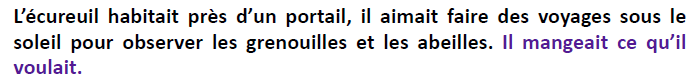 3- Etude De la Langue, EDL jour1 :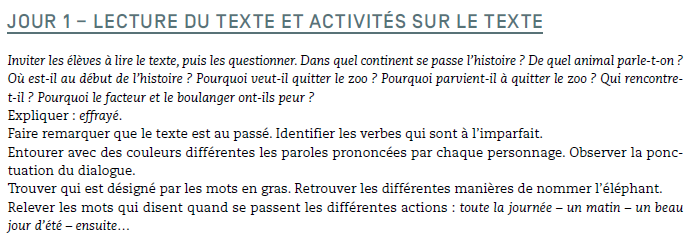 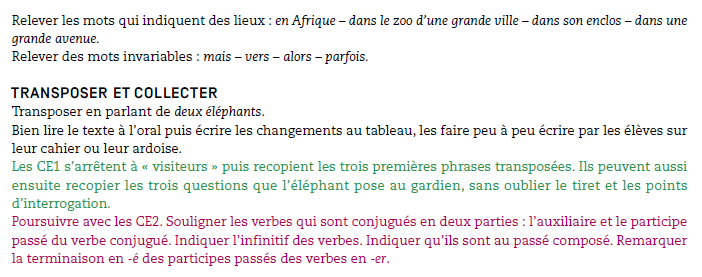 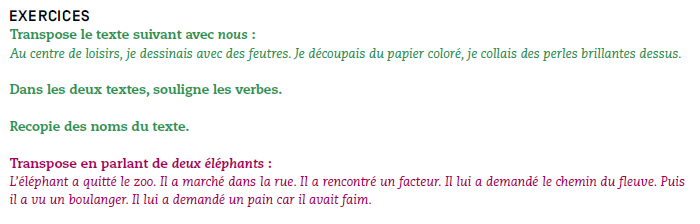  Soient pour les CE1 les ex.1 à 3 et les CE2 ex.1.4- Mathématiques    seulement la séance 1 S1 aujourd’hui :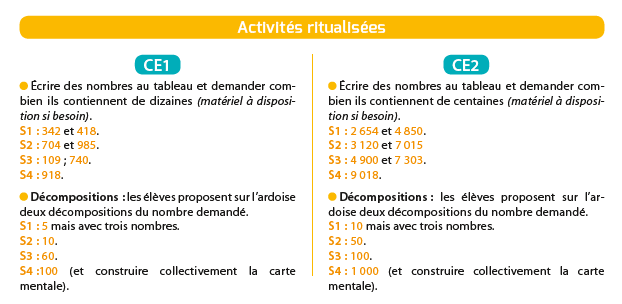 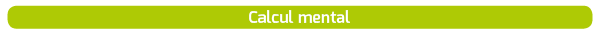 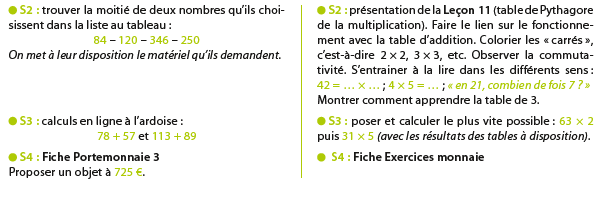 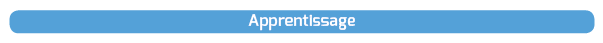 			CE1							CE2Faire un problème dans le mini fichier.	l	Faire la fiche de numérationPour tous, commencer dans le Fichier du géomètre à la maison (en PJ sur le site).Exercices de Numération Ce2 :Ecris les nombres manquants :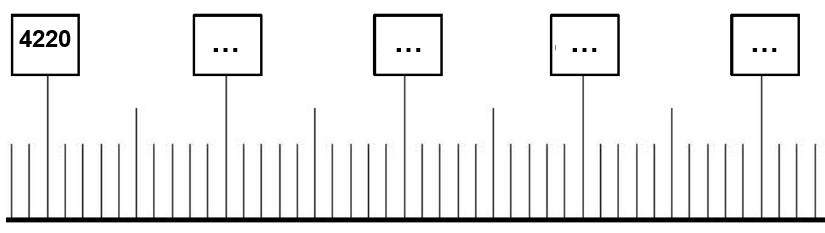 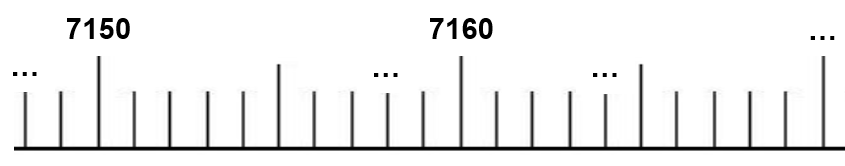 Exercice : Complète le tableau comme l’exemple de la 1ère ligneAprès-midi1- 15 minutes de lecture2- Sciences :	Le cycle de l’eau séance 13- Ecriture :	Avancer d’une page dans le cahier d’écriture.nombreNombresuivantdizainesuivanteCentaine suivante2 5372 5382 54026001 472………4 055………6 790………